Благодарим наших учителей за подготовку победителей и призёров олимпиады:Нестерову М. Е., Панова А. В., Чернакову И. А., Чернуцкую М. В.Муниципальный этап олимпиады школьников 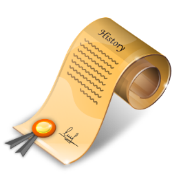 по историипобедители – Мамонтова Ирина, 7вПьянзин Богдан, 8бСоснин Владимир, 11гпризеры -   Столбов Егор, 7бАлбатов Константин, 7бКажкаримов Асхат, 7бЛогинов Владислав, 7бПатлина Злата, 7вПетров Владимир, 8бМихель Сергей, 8аАнохина Полина, 8аИщенко Маргарита, 8бСмирнов Даниил, 8вТриколе Максим, 9вСмирнов Михаил, 9вШмалько Михаил, 9бЗяткевич Мария, 10аОлексин Владимир, 10аРождественская Мария, 10гРомашов Юрий, 11аСевостьянов Вадим, 11гЛычагин Игорь, 11гБлагодарим наших учителей за подготовку победителей и призеров олимпиады:Ехлакову С. Ф., Нестерову М. Е., Свадьбина П. М., Чернуцкую М. В.Муниципальный этап олимпиады школьников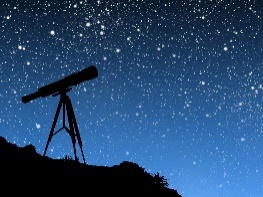 по астрономиипризеры -   Зернюк Андрей, 9Михеев Илья, 11Благодарим Давыденко В. И. за подготовку призеров олимпиады.Муниципальный этап олимпиады школьников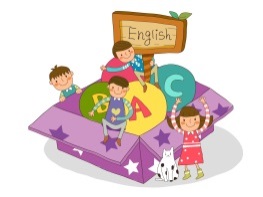 по английскому языкупризеры -    Козуб Ольга, 7бЛабзова Ульяна, 7аПрошунин	 Алексей, 7аАлбатов Константин, 7бКлочкова София, 7бПечурин Андрей, 7аЖданова Екатерина, 7бКажкаримов Асхат, 7бШмурыгин Владимир, 7вКлимова Анна, 8гВинтер Кирилл, 8вСумленинова Полина, 8гВакарин Владимир, 8вМохова Арина, 8аАнохина Полина, 8аСтепурина Дарья, 8Макарова Софья, 9аКошевая Анастасия, 9вКапллани Марина, 9вКаяшов Даниил, 9вУткина Елизавета, 9вШадеркина Дарья, 9гВоронова Милана, 10аМатвиец Кирилл, 10бАвилкин Георгий, 10гБабушкина Антонина, 10гХабарова Дарья, 10аБерезин Александр, 10аВинский Дмитрий, 11аМилованова Эвелина, 11гБлагодарим наших учителей за подготовку призеров олимпиады:Взводнову А.Л.,Загуменникову А. А., Николаеву Е. А., Пименову Н. В., Поваркову М.А., Ренье Е. А., Сербину Н. В., Шокалову Н.Н.,Муниципальный этап олимпиады школьников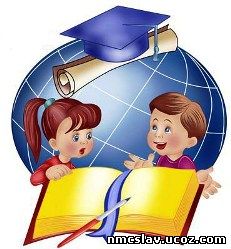 по русскому языкуМуниципальный этап олимпиады школьниковпо русскому языкуПобедители – Ушакова Любовь, 8г                                Полякова Полина, 10аПобедители – Ушакова Любовь, 8г                                Полякова Полина, 10апризеры -     Албатов Константин, 7бКлочкова София, 7бКозуб Ольга, 7бЛогинов Владислав, 7бЛабзова Ульяна, 7аЗабара Елизавета, 7в Слептерев Александр, 7вЛошкарев Евгений, 7бПутинцева Мария, 7в Шмурыгин Владимир, 7вШпонько Мария, 7вСидоров Никита, 8гТихонова Александра, 8вГолицына Анастасия, 8гДорожинская Дарья, 8гТерещенко Никита, 8гСтепурина Дарья, 8вБочеева Ульяна, 8гБурляев Илья, 8гКлимова Анна, 8гСутырина Кристина, 8гпризеры -    Уткина Елизавета, 9вМоисеева Вероника, 9бХомёнок Анастасия, 9аШкрумеляк Валерия, 9аГнедина Ксения, 9вНеелова Александра, 9вМоргун Иван, 9вПротченко Анастасия, 9вЭрман Софья, 9аТриколе Максим, 9вКолпакова Екатерина, 10аБелозёров Семён, 10бМатвиец Кирилл, 10бРожко Екатерина, 10аМайсей Анастасия, 11гКазарцева Полина, 11аРомашов Юрий, 11аМихеев Илья, 11бПанюшкина Александра, 11бГустов-Берг Всеволод, 11гБовольская Яна, 11гШинькарюк Софья, 11аМезенина Ангелина, 11аВинский Дмитрий, 11аБлагодарим наших учителей за подготовку призеров и победителей олимпиады:Давыдову И. Ю., Лаптеву Н. Ю.,Лисунец Л. Б., Напалкову Т. В.,Петрову Н. А., Рожик С. В.,Токарь А.А.Благодарим наших учителей за подготовку призеров и победителей олимпиады:Давыдову И. Ю., Лаптеву Н. Ю.,Лисунец Л. Б., Напалкову Т. В.,Петрову Н. А., Рожик С. В.,Токарь А.А.Муниципальный этап олимпиады школьников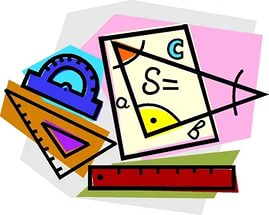 по математикепобедители – Горбатенко Николай, 6вБурмистрова Юлия, 7бБоярников Евгений, 8вБоярников Илья, 11бпризеры -   Гапон Анастасия, 6аКапогузов Максим, 6аКрюк Михаил, 6аЛеонтьева Ольга, 6гГолованов Кирилл, 6гКажкаримов Асхат, 7бКлочкова София, 7бБоярников Александр, 8вКозин Игорь, 8вФедотова Светлана, 8вСмирнов Михаил, 9вЖилин Михаил, 9вВласов Роман, 10бБахмутский Андрей, 10бМатвиец Кирилл, 10бТимомеев Рустам, 10бРадыгин Никита, 11бБогданова Анастасия, 11бПлетенёв Максим, 11бКорчагин Станислав, 11бМихеев Илья, 11бБлагодарим наших учителей за подготовку призеров и победителей олимпиады:Карапетян Е. Н., Клесову Н. Н., Малах С.А., Чернявскую И. А.Муниципальный этап олимпиады школьников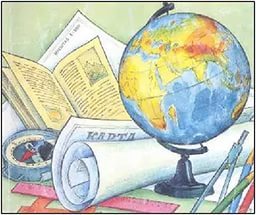 по географиипризеры -    Шахов Михаил, 7вСтолбов Егор, 7вПатлина Злата, 7вКажкаримов Асхат, 7бЛошкарев Евгений, 7бГерасимов Леонид, 7бТихонова Александра, 8вВакарин Владимир, 8вПетров Михаил, 8вНовиков Никита, 8аМихель Сергей, 8аФедотова Светлана, 8вСкиданова Валерия, 8вАнохина Полина, 8аМохова Арина, 8аСтепурина Дарья, 8вШмалько Михаил, 9бТриколе Максим, 9в Моисеева Вероника, 9бПопова Дарья, 9бБедрин Даниил, 10гБруев Лев, 10бОлексин Владимир, 10аХолкин Александр, 10аМиндалев Лев, 10аВласов Роман, 10бСоснин Владимир, 11гРомашов Юрий, 11а	Федотова Анастасия, 11б	 Благодарим Расторгуеву Е.А. и Свадьбина П. М.  за подготовку призеров и победителей олимпиадыМуниципальный этап олимпиады школьников 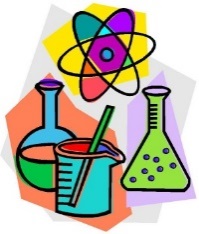 по химиипобедитель – Борисец Анастасия, 9вТоропов Павел, 10бпризеры – Новиков Никита, 8аПротченко Анастасия, 9вБарнёва Софья, 9гВиноградова Валерия, 9вГлинская Таисия, 10вПротазанова Ольга, 10вТимомеев Рустам, 10бШайбалова Анастасия, 11вКравченко Тимофей, 11бВасильева Дарья, 11вПастухова Дарья, 11вПольянова Екатерина, 11вЖирнова Анастасия, 11вХаиржанова Асель, 11вБлагодарим наших учителей за подготовку призеров и победителей олимпиады:Кравченко М. В., Глиздинскую Л. В.Муниципальный этап олимпиады школьников по немецкому языкупризер – Вольф Екатерина, 10вМуниципальный этап олимпиады школьников 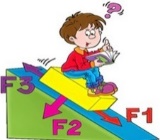 по физикепризеры -    Дудник Клим, 7бКажкаримов Асхат, 7бБоярников Евгений, 8вЖилин Михаил, 9вМоргун Иван, 9вГулькин Иван, 9гБорисец Анастасия, 9вМихеев Илья, 11бБлагодарим Давыденко В. И. и Пастухову Ю. В. за подготовку призеров олимпиадыМуниципальный этап олимпиады школьников 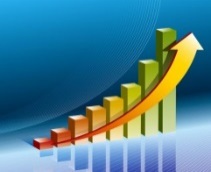 по экономикепобедители – Каплани Марина, 9вГолованов Илья, 10гПлетенёв Максим, 11бпризеры -    Борисец Анастасия, 9вТриколе Максим, 9вПопова Дарья, 9вМоисеева Вероника, 9бМоргун Иван, 9вУткина Елизавета, 9вСмирнов Михаил, 9вИбатуллина Амалия, 9вБахмутский Андрей, 10бКуниевский Валерий, 10гМатвиец Кирилл, 10бТоропов Павел, 10бТропникова Мария, 10гАвилкин Георгий, 10гДмитриенко Александр, 10бГустов-Берг Всеволод, 11гФедотова Анастасия, 11бГапошина Виктория, 11гМайсей Анастасия, 11гБоярников Илья, 11бРадыгин Никита, 11бТерещенко Алексей, 11бБлагодарим Карпова А. Л. и Тропникову В. А.за подготовку победителей и призеров олимпиадыМуниципальный этап олимпиады школьников по испанскому языкупобедитель – Панюшкина Александра, 11б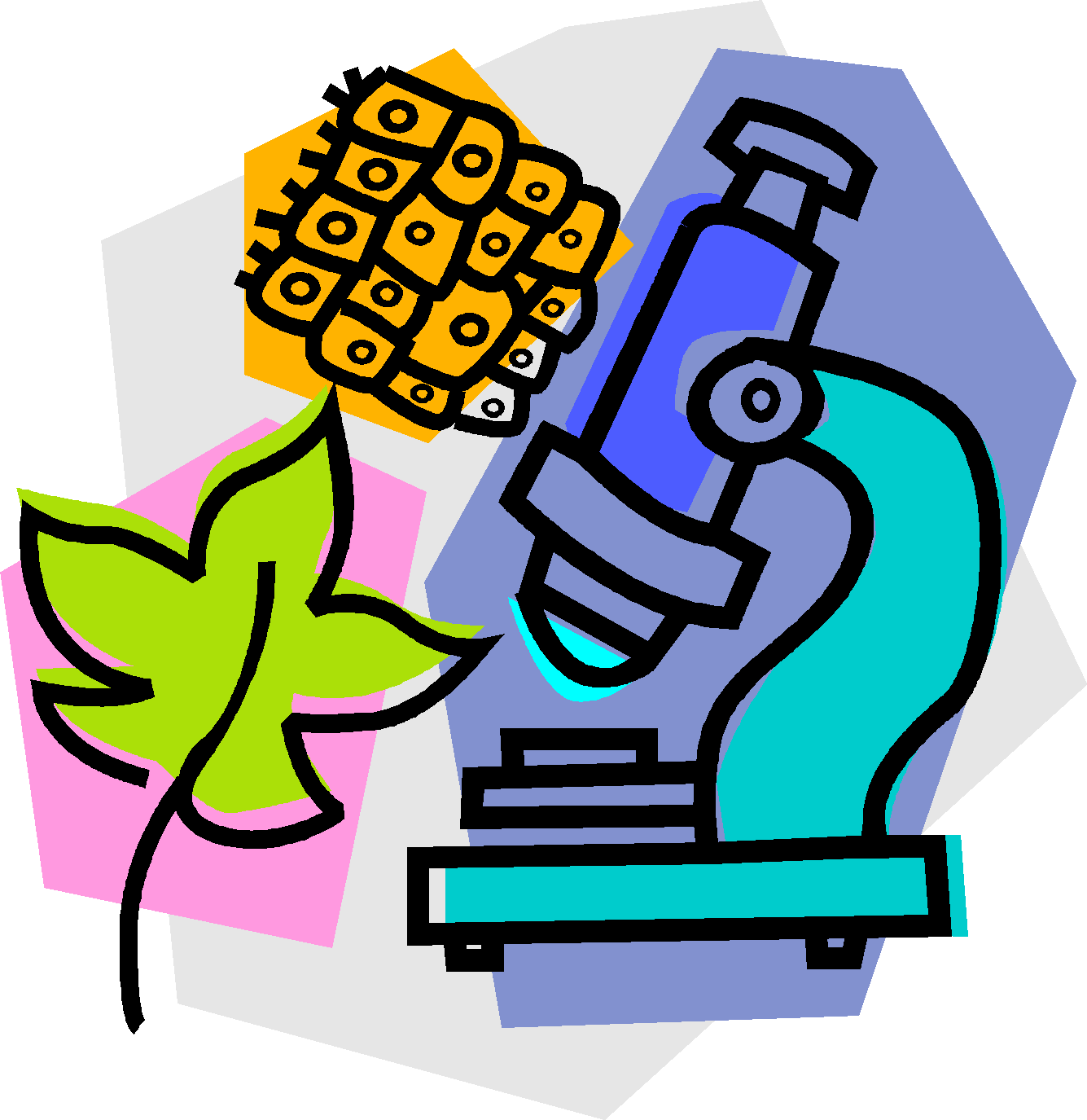 Муниципальный этап олимпиады школьников по биологииМуниципальный этап олимпиады школьников по биологии                   победитель – Шахов Михаил, 7в                   победитель – Шахов Михаил, 7впризеры -    Стативка Максим, 7вВставский Святослав, 7бКононова Анастасия, 7бНовиков Никита, 8аГебель Полина, 8бФедотова Светлана, 8вКраева Екатерина, 8вНуркушева Асель, 8бИщенко Маргарита, 8бРыбаков Захар, 9аДолгова Анна, 9бБорисец Анастасия, 8вПопова Дарья, 8вСторожук Софья, 8гВиноградова Валерия, 8бКозлова Маргарита, 8аТриколе Максим, 8вБарнева Софья, 8гВольф Екатерина, 10вГуров Иван, 10вЛекант Полина, 10впризеры -     Добычина Дарья, 10вБычков Пётр, 10вЛяшев Артём, 10вКрюкова Феодосия, 10вМалютина Екатерина, 10вКуценко Юлия, 10вБуйнова Ксения, 10вИванькина Мария, 10бТерновая Надежда, 10бКрасных Вадим, 10вШайбалова Анастасия, 11вХаиржанова Асель, 11вМаркина Юлия, 11вКондратенко Никита, 11вГрабарь Василиса, 11вИвкин Артем, 11вПольянова Екатерина, 11вТаушкина Любовь, 11вВасильева Дарья, 11вКравченко Тимофей, 11бТимонина Софья, 11вБлагодарим наших учителей за подготовку победителей и призёров олимпиады:Ресян Н. С., Еремину В. Н.Благодарим наших учителей за подготовку победителей и призёров олимпиады:Ресян Н. С., Еремину В. Н.Муниципальный этап олимпиады школьников по обществознанию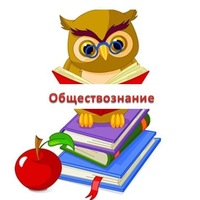 Муниципальный этап олимпиады школьников по обществознанию                   победитель – Лабзова Ульяна, 7аСтепурина Дарья, 8вГустов-Берг Всеволод, 11г                   победитель – Лабзова Ульяна, 7аСтепурина Дарья, 8вГустов-Берг Всеволод, 11гпризеры -    Шевчук Даниил, 7бКлочкова София, 7бТюрин Георгий, 7аЖданова Екатерина, 7бУсова Вероника, 7бКажкаримов Асхат, 7бПридня Арина, 7вЛогинов Владислав, 7бАлбатов Константин, 7бФедотова Светлана, 8вБурляев Илья, 8гИщенко Маргарита, 8бКозин Игорь, 8аПетров Владимир, 8бПиянзин Богдан, 8бЩитова Анастасия, 8вБочеева Ульяна, 8гКостоломова Дарья, 8аАнохина Полина, 8аТихонова Александра, 8вИльин Никита, 8вЗалознов Роман, 8вИбатуллина Амалия, 9вТерехина Елизавета, 9вПопова Дарья, 9вХомёнок Анастасия, 9аМоисеева Вероника, 9бЭрман Софья, 9аКозлова Маргарита, 9аГорбачева Софья, 9аОлифер Вячеслав, 8аКаплани Марина, 9вШмалько Михаил, 9бДенисова Маргарита, 9гпризеры -     Кошевая Анастасия, 9вНовиков Никита, 8аУткина Елизавета, 9вПереверзев Максим, 10гИльин Алексей, 10гГригорьев Сергей, 10гЛагойская Анна, 10гПапакина Софья, 10гВасенева Ева, 10гМуравьёва Мария, 10гГолованов Илья, 10гБабушкина Антонина, 10гРожко Екатерина, 10аКокшарова Мария, 10гПузин Максим, 10гБахмутский Андрей, 10бСуворина Елизавета, 10гАвилкин Георгий, 10гПолякова Полина, 10аГапошина Виктория, 11гШевелев Георгий, 11аШевелев Арсений, 11гКучин Роман, 11гМайсей Анастасия, 11гРомашов Юрий, 11аСемёнова Алина, 11гЛычагин Игорь, 11гМилованова Эвелина, 11гТрибельская Юлия, 11аГолубева Ксения, 11гТуровинина Ольга, 11гКудрявцева Дарья, 11гГимп Алёна, 11аМуниципальный этап олимпиады школьников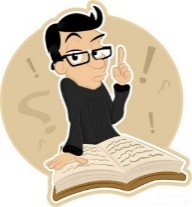 по правуПобедители – Булучевская Нина, 9гДавыдова Елизавета, 8гКокшарова Мария, 10гШевелев Георгий, 11апризеры -       Шмалько Михаил, 9б Эрман Софья, 9аБочеева Ульяна, 8гИбатуллина Амалия, 9вПапакина Софья, 10гСуворина Елизавета, 10гГолованов Илья, 10гСабаева Софья, 10гЗасимов Андрей, 10гГригорьев Сергей, 10гБедрин Даниил, 10гВасенева Ева, 10гПереверзев Максим, 10гБабушкина Антонина, 10гИльин Алексей, 10гШуляк Константин, 10гТропникова Мария, 10гШевелев Арсений, 11гКучин Роман, 11гРомашов Юрий, 11аМилованова Эвелина, 11гБлагодарим наших учителейза подготовку победителей и призёров олимпиады:Ехлакову С. Ф, Панова А. В., Свадьбина П. М., Чернуцкую М.В.Муниципальный этап олимпиады школьников по искусствупризер -    Семёнова Алина, 11г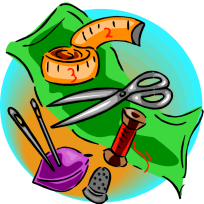 Благодарим Красных И. А.  за подготовку призёра олимпиадыМуниципальный этап олимпиады школьниковпо литературеПобедитель – Гимп Алёна, 11апризеры -    Усова Вероника, 7вМохова Арина, 8аДорожинская Дарья, 8гИщенко Маргарита, 8бГолицына Анастасия, 8гГорбачёва Софья, 9аПротченко Анастасия, 9вКозлова Маргарита, 9аКошевая Анастасия, 9вЗяткевич Мария, 10аРожко Екатерина, 10аМуравьева Мария, 10гПопова Алина, 10вКурочкина Ольга, 11аКотова Валерия, 11аКазарцева Полина, 11аЧернова Елизавета, 11аМойсей Анастасия, 11гПосконная Елизавета, 11аМезенина Ангелина, 11аСкоробогатько Лада, 11аШинькарюк Софья, 11а Благодарим наших учителейза подготовку победителей и призёров олимпиады:Давыдову И.Ю., Лаптеву Н.Ю., Лисунец Л.Б., Напалкову Т.В., Рожик С.В., Токарь А.А.Муниципальный этап олимпиады школьников по физической культуре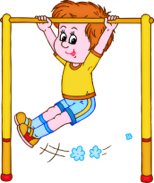 победитель – Андреев Александр, 10апризеры -    Свидинская София, 9бТерехина Елизавета, 9вДубровина Ксения, 9бЛекант Полина, 10вБлагодарим Крутикова А. М. иОвчинникову Е. А. за подготовку победителей призеров олимпиадыМуниципальный этап олимпиады школьников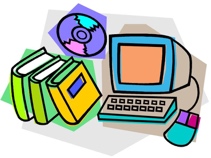 по информатикеПобедители – Боярников Александр, 8вБоярников Илья, 11бпризеры -       Кажкаримов Асхат, 7бОрешин Константин, 7бБоярников Евгений, 8вВашурин Дмитрий, 8вЖилин Михаил, 9вВласов Роман, 10бКиселёв Кирилл, 10бМалиновский Илья, 11бМихеев Илья, 11бБлагодарим наших учителейза подготовку победителей и призёров олимпиады:Дьякову Е.В., Савостину Е.В., Шелихову Н.О.Муниципальный этап олимпиады школьников по китайскому языкупризер -    Вакарин Владимир, 8вМуниципальный этап олимпиады школьников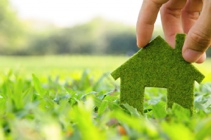 по экологииПобедитель – Новиков Никита, 8апризеры -    Коваль Алина, 8аБуйнова Ксения, 10вГрабарь Василиса, 11вЖирнова Анастасия, 11в  Благодарим Ресян Н.С.за подготовку победителей и призёров олимпиады